1 ЗАСЕДАНИЕ 1 СОЗЫВАВ соответствии  с Федеральным законом от 06.10.2003 № 131-ФЗ «Об общих принципах организации местного самоуправления в Российской Федерации», Законом Чувашской Республики от 18.10.2004 № 19 «Об организации местного самоуправления в Чувашской Республике», Законом Чувашской Республики от 29.03.2022 № 20 «О преобразовании муниципальных образований Козловского района Чувашской Республики и о внесении изменений в Закон Чувашской Республики «Об установлении границ муниципальных образований Чувашской Республики и наделении их статусом городского, сельского поселения, муниципального района и городского округа», Собрание депутатов Козловского муниципального округа Чувашской РеспубликиРЕШИЛО:1. Утвердить прилагаемый Порядок учета и рассмотрения предложений                             по проекту Устава Козловского муниципального округа Чувашской Республики, проекту решения Собрания депутатов Козловского муниципального округа Чувашской Республики о внесении изменений и (или) дополнений в Устав Козловского муниципального округа Чувашской Республики и  порядка участия граждан в его обсуждении. 2. Настоящее решение вступает в силу после его официального опубликования в периодическом печатном издании «Козловский вестник».Председатель Собрания депутатовКозловского муниципального округа Чувашской Республики          						Ф.Р. ИскандаровИсполняющий обязанностиглавы Козловского муниципального округаЧувашской Республики							В.Н. Шмелев						Утвержденрешением Собрания депутатов Козловского муниципального округа Чувашской Республики от 27.09.2022 № 1/15ПОРЯДОКучета и рассмотрения предложенийпо проекту Устава Козловского муниципального округа Чувашской Республики, проекту решения Собрания депутатов Козловского муниципального округа Чувашской Республики о внесении изменений и (или) дополнений в Устав Козловского муниципального округа Чувашской Республики и  порядка участия граждан в его обсуждении 1. Настоящий Порядок регулирует вопросы внесения, учета и рассмотрения предложений по проекту Устава Козловского муниципального округа Чувашской Республики (далее – проект Устава), проекту решения Собрания депутатов Козловского муниципального округа Чувашской Республики о внесении изменений и (или) дополнений в Устав Козловского муниципального округа Чувашской Республики (далее – проект решения Собрания депутатов), а также порядок участия граждан в его обсуждении.  2. После назначения публичных слушаний предложения к опубликованному проекту Устава, проекту решения Собрания депутатов направляются органу, принявшему решение о назначении публичных слушаний, почтой, по электронной почте, указанной в извещении о проведении публичных слушаний, либо непосредственно передаются от заявителей по адресу: 429430, Чувашская Республика, г. Козловка, ул. Ленина, д. 55, не позднее, чем за 3 дня до даты проведения публичных слушаний.  3. Предложения об изменениях и дополнениях к опубликованному (обнародованному) проекту Устава, проекту решения Собрания депутатов могут вноситься гражданами, достигшими 18 лет и проживающими на территории Козловского муниципального округа Чувашской Республики, в порядке индивидуального или коллективного обращения, органами местного самоуправления, органами территориального общественного самоуправления; коллективами организаций, предприятий, учреждений, расположенных на территории Козловского муниципального округа Чувашской Республики. Предложения должны быть сформулированы письменно в виде поправок к соответствующим пунктам проекта Устава, проекта решения Собрания депутатов с указанием сведений о заявителе и сопровождаться пояснительной запиской, в которой обосновывается необходимость их принятия. Анонимные предложения, а также предложения, внесённые с нарушением сроков, предусмотренных пунктом 2 настоящего Порядка, не рассматриваются.  4. Поступившие предложения регистрируются в день поступления органом, принявшим решение о назначении публичных слушаний и передаются для изучения в постоянную комиссию Собрания депутатов Козловского муниципального округа Чувашской Республики и структурное подразделение администрации Козловского муниципального округа Чувашской Республики, к компетенции которых относится подготовка проекта Устава, проекта решения Собрания депутатов. 5. Граждане, представившие свои предложения в письменной форме в установленные сроки, получают право на выступление в ходе публичных слушаний по проекту Устава, проекту решения Собрания депутатов для аргументации своих рекомендаций и предложений.  6. Публичные слушания по проекту Устава, проекту решения Собрания депутатов проводятся в соответствии с Положением о публичных слушаниях на территории Козловского муниципального округа Чувашской Республики, утвержденным Собранием депутатов Козловского муниципального округа Чувашской Республики. ЧĂВАШ РЕСПУБЛИКИ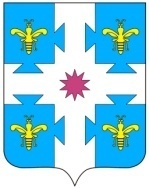 ЧУВАШСКАЯ РЕСПУБЛИКАКУСЛАВККА МУНИЦИПАЛЛА ОКРУГӖHДЕПУТАТСЕН ПУХӐВĔЙЫШĂНУ27.09.2022 1/15 №Куславкка хулиСОБРАНИЕ ДЕПУТАТОВКОЗЛОВСКОГОМУНИЦИПАЛЬНОГО ОКРУГАРЕШЕНИЕ 27.09.2022 № 1/15город КозловкаОб утверждении Порядка учета и рассмотрения предложений  по проекту Устава Козловского муниципального округа Чувашской Республики, проекту решения Собрания депутатов Козловского муниципального округа Чувашской Республики о внесении изменений и (или) дополнений в Устав Козловского муниципального округа Чувашской Республики и  порядка участия граждан в его обсуждении  